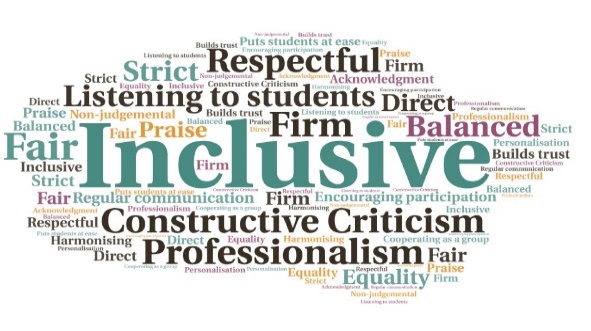 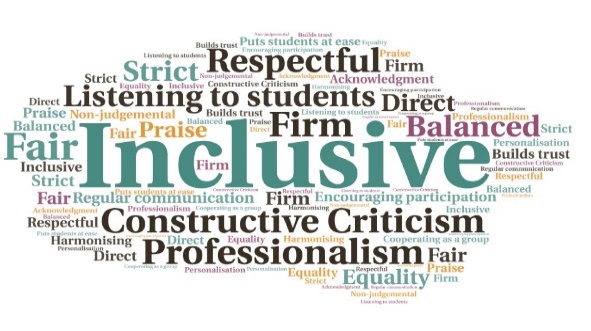 Goal: Creating a ‘non-teaching’ week where students can access activities ranging from industry speakers, honours year student presentations, problem solving, and an industry-focused site visit. Submitted by: Bob Smith 
Project: To set up a Project Week which will help students engage with the course in a more exciting way.
Benefit to: Targeted degree students on an engineering programme.  Impact:  The intention is to make this event a non-credit bearing module for the Aircraft Engineering programme. To discuss how this initiative could be beneficial to your community please contact Bob Smith